1. TEZİN BAŞLIĞI (Tezin içeriğini yansıtmalıdır. Çok uzun başlıktan kaçınılmalıdır.)2. TEZİN İNGİLİZCE BAŞLIĞI (Tezin Türkçe başlığı ile örtüşmelidir.)3. KONU VE ÖNEM (100-150 kelime)(Tezin tam olarak neyi konu edindiği özetlenmeli ve literatürdeki yeri, hangi sorunu çözeceği, nasıl bir yenilik getireceği, konu yeni bir yaklaşımla ele alınacaksa bunun ne olduğu gibi hususlar açıklanmalıdır.)4. KAPSAM VE AMAÇ (100-150 kelime)(Tezin kavramsal çerçevesi, araştırma soruları ve tez çalışması sonucunda elde edilmesi hedeflenen hususlar belirtilmelidir.)5. YÖNTEM (100-150 kelime)(Tezde kullanılacak bilgi kaynakları, materyaller, veri toplama süreci ve uygulanacak olan yöntemler belirtilmelidir.)6. BEKLENEN ETKİ (50-70 kelime)(Tez çalışması sonucunda elde edilen verilerden ve ortaya koyulan bulgulardan kimlerin ne şekilde yararlanacağı ve tezin bilimsel/sanatsal birikime yapacağı katkı açıklanmalıdır.)7. KAYNAKÇA (En az 10 kaynak)(Tez konusu ile ilgili mevcut literatür üzerinde yapılan ön tarama sonucunda tespit edilen çeşitli türde kaynaklar listelenmelidir.)8. ÇALIŞMA TAKVİMİ(Tez çalışmasında yer alacak başlıca işler ve çalışma aşamaları ile bunlar için önerilen zamanlama aşağıdaki çizelgede verilmelidir.)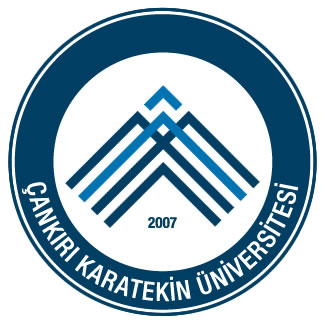 ÇANKIRI KARATEKİN ÜNİVERSİTESİGÜZEL SANATLAR ENSTİTÜSÜTez Öneri FormuSANAT VE TASARIM ANABİLİM DALI BAŞKANLIĞINASANAT VE TASARIM ANABİLİM DALI BAŞKANLIĞINASANAT VE TASARIM ANABİLİM DALI BAŞKANLIĞINAÖğrenci No      	          :		Adı Soyadı	          : Programı                     :Tez Konusu (Başlığı) :Tez Danışmanı	          :Öğrenci No      	          :		Adı Soyadı	          : Programı                     :Tez Konusu (Başlığı) :Tez Danışmanı	          :Öğrenci No      	          :		Adı Soyadı	          : Programı                     :Tez Konusu (Başlığı) :Tez Danışmanı	          :AÇIKLAMA:* Çankırı Karatekin Üniversitesi Lisansüstü Eğitim ve Öğretim Yönetmeliği, Madde 31 – (1) Ders dönemini başarı ile tamamlayan tezli yüksek lisans öğrencisi, tez yazım kurallarına uygun şekilde hazırlamış olduğu tez önerisini en geç ikinci yarıyılın sonuna kadar danışmanı ile birlikte ilgili EABDAK/EASDAK’a sunar. Tez konusu ve önerisi EABDAK/EASDAK’da görüşüldükten sonra EYK kararı ile kesinleşir. (2) Tez konusu/adı değişikliğinin söz konusu olması halinde danışmanın gözetiminde belirlenen yeni tez konusu/adı “Tez Konusu/Adı Değişikliği Formu” doldurularak EABDAK/EASDAK tarafından ilgili enstitüye teklif edilir ve yeni tez konusu/adı EYK kararı ile kesinleşir.* Anabilim Dalı Akademik Kurulunda kabul edilen Tez Öneri Formunun aslı ilgili Anabilim Dalı Başkanlığı tarafından Enstitüye gönderilmelidir.AÇIKLAMA:* Çankırı Karatekin Üniversitesi Lisansüstü Eğitim ve Öğretim Yönetmeliği, Madde 31 – (1) Ders dönemini başarı ile tamamlayan tezli yüksek lisans öğrencisi, tez yazım kurallarına uygun şekilde hazırlamış olduğu tez önerisini en geç ikinci yarıyılın sonuna kadar danışmanı ile birlikte ilgili EABDAK/EASDAK’a sunar. Tez konusu ve önerisi EABDAK/EASDAK’da görüşüldükten sonra EYK kararı ile kesinleşir. (2) Tez konusu/adı değişikliğinin söz konusu olması halinde danışmanın gözetiminde belirlenen yeni tez konusu/adı “Tez Konusu/Adı Değişikliği Formu” doldurularak EABDAK/EASDAK tarafından ilgili enstitüye teklif edilir ve yeni tez konusu/adı EYK kararı ile kesinleşir.* Anabilim Dalı Akademik Kurulunda kabul edilen Tez Öneri Formunun aslı ilgili Anabilim Dalı Başkanlığı tarafından Enstitüye gönderilmelidir.AÇIKLAMA:* Çankırı Karatekin Üniversitesi Lisansüstü Eğitim ve Öğretim Yönetmeliği, Madde 31 – (1) Ders dönemini başarı ile tamamlayan tezli yüksek lisans öğrencisi, tez yazım kurallarına uygun şekilde hazırlamış olduğu tez önerisini en geç ikinci yarıyılın sonuna kadar danışmanı ile birlikte ilgili EABDAK/EASDAK’a sunar. Tez konusu ve önerisi EABDAK/EASDAK’da görüşüldükten sonra EYK kararı ile kesinleşir. (2) Tez konusu/adı değişikliğinin söz konusu olması halinde danışmanın gözetiminde belirlenen yeni tez konusu/adı “Tez Konusu/Adı Değişikliği Formu” doldurularak EABDAK/EASDAK tarafından ilgili enstitüye teklif edilir ve yeni tez konusu/adı EYK kararı ile kesinleşir.* Anabilim Dalı Akademik Kurulunda kabul edilen Tez Öneri Formunun aslı ilgili Anabilim Dalı Başkanlığı tarafından Enstitüye gönderilmelidir.YAPILACAK İŞSÜRE (ay olarak)ÖĞRENCİÖĞRENCİTEZ DANIŞMANITEZ DANIŞMANIAdı SoyadıAdı SoyadıİmzaİmzaTarih ……./……./…….Tarih ……./……./…….